What is Class Dojo?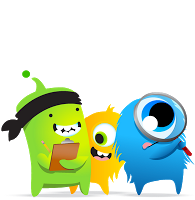 We’ll watch a video to go over this together, but basically, Class Dojo is an interactive website for you to keep track of your positive and negative behaviors (and points) from ELA class. Mrs. Mastrogiacomo will update it daily, and you and your parents will have access to it. The goal of the website is to reinforce and promote POSITIVE behaviors. Therefore, those behaviors are rewarded. Of course, all traditional consequences are in still in place, per the Student Handbook, for any negative behaviors.Show these Positive BehaviorsContributing Questions or Answers During Whole Class WorkHelping outBeing On Task During Individual WorkParticipating During Group WorkHaving a Positive and Contagious AttitudeBeing Prepared to Learn (pencil, binder, & agenda) 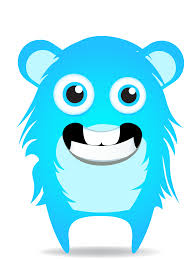 Avoid these Negative BehaviorsTaking or Touching Another’s PropertyShowing a Negative Attitude Towards a Peer, Teacher, or LessonBeing Unprepared to Learn (no pencil, binder, or agenda)Talking During Inappropriate TimesBeing Off Task or Not Working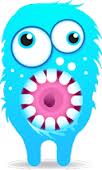 Class Dojo Bonus Rewards:Use your Student Activation Code, and register with your email address= 1 extra point!Have a PARENT use the Parent Activation Code, and register with his/her email address= 2 extra points!Have a PARENT use the Parent Activation Code, and register his/her cell phone number to receive class related messages (project due dates, important assignments, etc.), but neither the teacher nor the parent sees each others’ phone numbers= 2 extra points!Class Dojo Monthly Rewards:Individual:At the end of each month, we will go to the computer lab for students to complete Behavior Reflection and Goal Setting Forms while viewing their data for the month on Class Dojo. Students also have access to Class Dojo at any time throughout the month to check their progress independently online. When submitting their forms, students who have reached the Points Goal for the month will be able to choose a reward for their efforts. The Points Goal for September is 20, and it will increase each month based on class wide progress.Homework Pass: Receive a coupon to enjoy a night without ELA homework (may not be used on Writing Folder or test prep assignments; can count towards ONE night of reading on the Weekly Reading Log).Free Feet: Enjoy a class period without shoes.Sweet Treat: Enjoy a piece of candy or fruit from your teacher during class.Teacher’s Chair: Enjoy class for the period from the comfort of the teacher’s chair at your desk.Buddy Up: Choose a seat next to a friend for one class period.I’m up for ideas that add to, but don’t replace, our lesson: Leave me a written note with your idea!Whole Class:At the end of each month, the class section that has earned the most points will receive a whole class reward for their efforts in working as a team. They will vote to determine the choice.Musical Motivation: During independent work time, students may use their preferred music players (iPods, etc.) or I can play music aloud for the whole class.Munchkin Mania: During independent work time, enjoy a couple Munchkins from your teacher.Outside Opportunity: During independent work time, enjoy some fresh air as you work outdoors under the trees (weather permitting).I’m up for ideas that add to, but don’t replace our lesson: Leave me a written note with your idea!Class Dojo Level Rewards:At 5 pts.- You may custom design your own avatar.At 50 pts.- A positive and grateful note is sent home to your parents/guardians.At 100 points- Join the 100 Point Club. Your name and avatar make it to the 100 Point Club Board, and you receive a certificate.At 500 points- Consider yourself royalty. Celebrate with free pizza.